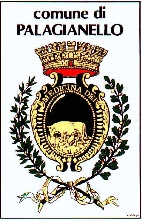                                                          Comune di PalagianelloProvincia di Tarantovia D’Azeglio, 1-  74018 Palagianello – tel. 0998434211 – fax 099844460UFFICIO PERSONALEIL RESPONSABILE DEL SERVIZIOVista la propria determinazione n.170 in  data 18/05/2018, con la quale si dispone di attivare la procedura per la copertura di posto vacante mediante passaggio diretto da altra Amministrazione;Visto l’art. 30, del D.Lgs. 30 marzo 2001, n. 165, come modificato, da ultimo, dal D.Lgs. 27 ottobre 2009, n. 150;Visto il vigente «Regolamento comunale sull’Ordinamento generale degli uffici e dei servizi»;Visto il Regolamento sulla mobilità esterna;RENDE  NOTOè disponibile, in questo Comune, il seguente posto di organico da ricoprire attraverso il passaggio diretto di personale da altra amministrazione pubblica:- Categoria C;- Area funzionale tecnica- Profilo professionale geometra;I dipendenti appartenenti alla stessa categoria ed area funzionale, di pari profilo professionale ed  in servizio  a tempo pieno indeterminato da almeno 12 mesi presso altra Amministrazione pubblica soggetta al patto di stabilità ,  possono presentare domanda di trasferimento presso questo Comune.La domanda di trasferimento  - redatta in carta semplice e contenente tutti gli elementi di cui allo schema scaricabile dal sito informatico di questo Comune - dovrà essere  consegnata a mano all’ufficio protocollo generale dell’Ente, entro il termine perentorio di giorni 30 dalla data di pubblicazione del presente avviso all’Albo pretorio e sul sito informatico..La data di consegna   della domanda è stabilita e comprovata dal timbro a data apposto  dall’ufficio protocollo. Il termine per la presentazione della domanda, ove cada in giorno festivo, sarà prorogato di diritto al giorno seguente non festivo.Si precisa   che non verranno prese in considerazione le eventuali istanze di Mobilità formulate prima della data di pubblicazione del presente Bando.La domanda deve contenere:1)	il cognome, nome, luogo e data di nascita, nonché la residenza e l’eventuale recapito;2)	la pubblica Amministrazione presso la quale presta servizio a tempo indeterminato;3)	la figura professionale, l’area di attività e la categoria di appartenenza, nonché l’anzianità complessiva di servizio;4)	le condizioni di famiglia con particolare riferimento alla esigenza di ricongiungimento al coniuge;5)	le eventuali necessità di studio del dipendente, del coniuge e dei figli;6)  Non sono ammessi i dipendenti che siano incorsi in procedure disciplinari, conclusesi con sanzione (con esclusione del rimprovero scritto e verbale), nel corso degli ultimi 24 mesi precedenti la data di pubblicazione del bando e che  abbiano subito condanne penali e  abbiano procedimenti penali pendentiLa firma da apporre in calce alla domanda non deve essere autenticata.Alla domanda di trasferimento dovranno essere allegati:a)	certificato di servizio rilasciato dalla amministrazione di appartenenza;b)	titolo di studio (in originale o copia autenticata ovvero certificato);c)	 tutti quei titoli culturali ritenuti utili ai fini della formazione di eventuale graduatoria di merito;d)	curriculum formativo e professionale;e) carta d’identità o altro documento identificativo valido In presenza di più domande, la Commissione composta dal Capo Settore e da un Istruttore di Cat. C, in qualità di Segretario verbalizzante procede alla formazione di una graduatoria di merito, in applicazione dei seguenti criteri di scelta:A)	Titoli di studio (1a Categoria) max punti 8Ai titoli di studio viene attribuito il punteggio di cui al seguente prospetto:Nessun particolare punteggio sarà attribuito ai titoli di studio superiori a quello richiesto per l’ammissione, titoli che saranno valutati fra i titoli vari.Non fanno media i voti conseguiti in materie che il diploma indichi quali «facoltative».I servizi con orario ridotto saranno valutati con gli stessi criteri, in proporzione.I servizi prestati in più periodi saranno sommati prima dell’attribuzione del punteggio.Nessuna valutazione sarà data ai servizi prestati alle dipendenze di privati.C)	Valutazione del curriculum formativo e professionale (3a Categoria) max punti 5Nel curriculum formativo e professionale, sono valutate le attività professionali e di studio, formalmente documentate, non riferibili ai titoli già valutati nelle precedenti categorie, idonee ad evidenziare, ulteriormente, il livello di qualificazione professionale acquisito nell’arco della intera carriera e specifiche rispetto alla posizione funzionale da conferire, ivi comprese idoneità e tirocini non valutabili in norme specifiche. In tale categoria rientrano le attività di partecipazione a congressi, convegni, seminari, anche come docente o relatore, nonché gli incarichi di insegnamento conferiti da enti pubblici..D)	Valutazione dei titoli vari (4a Categoria)Saranno valutati in questa categoria, tutti gli altri titoli che non siano classificabili nelle categorie precedenti.Punti attribuibili .max punti 1E)	Presenza di situazioni particolari max punti 2– Esigenza di ricongiungimento del coniuge: . . . . . . . . . . . . . . . . .	punti 0,5– Necessità di studio del richiedente, del coniuge e/o dei figli: . . .	punti 0,5– Presenza di invalidi nella famiglia: . . . . . . . . . . . . . . . . . . . . . . .	punti 1Art. 5Modalità di svolgimento del colloquio max punti 8Il colloquio è effettuato nei casi e nei modi previsti dal presente regolamento.L’identificazione dei candidati ammessi al colloquio viene effettuata dalla Commissione prima dell’inizio dello stesso, in base alla visione di un documento legalmente valido esibito dal candidato.L’ordine di ammissione al colloquio viene stabilito prima dell’inizio del colloquio stesso, mediante sorteggio della lettera alfabetica e in occasione dell’espletamento della prova scritta e/o teorico/pratica.Quando il numero dei candidati non consenta l’espletamento del colloquio in una stessa giornata, la Commissione, seguendo l’ordine alfabetico dei cognomi, stabilisce - in rapporto al numero dei concorrenti esaminabili per ogni giornata - le date in cui ciascuno deve presentarsi, comunicando, ad ogni candidato, quella ad esso relativa.Il concorrente che non si presenti al colloquio nel giorno stabilito, si considera rinunciatario e viene escluso dalla selezione. Qualora il colloquio sia programmato in più giornate, il concorrente, che sia impedito da gravi e comprovati motivi ad intervenire alla prova nel giorno prestabilito, può far pervenire al Presidente della Commissione - non oltre l’ora fissata per l’inizio della seduta nel giorno predetto - istanza documentata per il differimento del colloquio ad altra data, entro l’ultimo termine previsto dal programma. La Commissione giudicatrice decide su tale istanza, a suo insindacabile giudizio, dandone avviso con mezzi idonei al concorrente. Se l’istanza viene respinta o il concorrente non è presente alla prova, viene escluso dalla selezione. Se l’istanza viene accolta, nella comunicazione viene precisata la nuova data e l’orario della prova.Riguardo all’espletamento del colloquio, la Commissione giudicatrice procede a predeterminare - immediatamente prima dell’inizio della prova - i quesiti da porre ai candidati per ciascuna o per taluna delle materie di esame .Il numero dei quesiti sarà in numero congruo rispetto al numero dei candidati e il quesito da porre ,sarà sorteggiato dai concorrenti.I colloqui devono svolgersi in locali aperti al pubblico, di capienza idonea ad assicurare la massima partecipazione.. Terminata la prova di ciascun candidato, la Commissione procede alla valutazione della stessa attribuendole un punteggio, previo allontanamento del pubblico presente.La Commissione, terminati tutti i colloqui della giornata, espone le votazioni conseguite nella sede di espletamento della prova affinché  i candidati ne possano prendere visione. Copia della stessa dovrà essere pubblicata nel primo giorno utile nell’Albo Pretorio dell’Amministrazione.    Il nulla osta dell’Amministrazione di provenienza alla “cessione del contratto in uscita” con annessa  attestazione di essere una Pubblica Amministrazione di cui all’art. 1 comma 2 del d. Lgs. 165/2001 e sottoposta al regime di limitazioni assunzione è vincolante per il completamento dell’iter di trasferimento.			CONDIZIONE SOSPENSIVA DEL BANDO     Si precisa  che - ai sensi del D. Lgs. n. 165/2001 -  questo Comune ha avviato, contestualmente alla presente procedura concorsuale, quella relativa alla mobilità ex art.  34 bis intitolato Disposizioni in materia di mobilità del personale , con richiesta all’ Ufficio Lavoro della Regione Puglia di una unità con il profilo professionale oggetto del presente concorso . Qualora l’esito di quest’ultima procedura dovesse risultare positiva, i relativi conseguenti effetti del presente bando, decadranno per effetto di legge. Il candidato risultato al primo posto della graduatoria sarà invitato a sottoscrivere con questo Comune contratto individuale di lavoro, ai sensi dell’art. 14 del C.C.N.L. Regioni ed Autonomie Locali del 06.07.1995, conservando le posizioni economiche acquisite presso l’Amministrazione di appartenenza. L’assunzione sarà inderogabilmente a tempo pieno.I dati personali forniti dai candidati sono soggetti alla tutela prevista dal D.Lgs. n. 196, del 30.06.2003 e sono richiesti per l’espletamento della selezione in oggetto, nonché per l’eventuale instaurazione del rapporto d’impiego, e potranno essere trattati sia con modalità manuali che con mezzi automatizzati. Il Responsabile del trattamento dei dati personali è il capo settore personale dottoressa Carmela Barbitta;Questo comune si riserva la facoltà insindacabile di non procedere ad alcuna assunzione o di prorogare la scadenza del presente avviso, dandone comunicazione ai candidati che hanno presentato domanda.	Per quanto non espressamente dichiarato nel presente bando, si rinvia al regolamento vigente sulle procedure di mobilità approvato dalla giunta Municipale con D.G.M. n.49/2017La presentazione della domanda implica l’accettazione incondizionata delle norme e disposizioni sopra richiamate.Altre informazioni possono essere richieste a questo Settore : Tel. 0998434215.Dalla residenza comunale, lì .........................................Il capo settore PersonaleDott.ssa Carmela BarbittaAllegato B alla deliberazione n. ................., in data .................................All’Ufficio del Personaledel Comune di................................................Oggetto: Domanda di trasferimento per mobilità intercompartimentale.Il/la sottoscritto/a ............................................................................................................................................ nato/a a .........................................................................................................., il ................................................ residente a ..............................................................., Via .............................................................., n. .............., cap. ........................... – codice fiscale ..........................................................................., in possesso del Titolo di Studio: .............................................................................................................................................................CHIEDEil trasferimento presso codesto Comune, ai sensi dell’art. 30 del D.Lgs. 30 marzo 2001, n. 165, nel posto di .............................................................................................................................................................................A tale scopo, sotto la sua personale responsabilità, dichiara:1.	di prestare servizio, a tempo indeterminato, presso la pubblica amministrazione .................................................................................................................................................................................................................–	nell’area di attività: ....................................................................................................................................–	inquadrato/a nella categoria: ....................................................................................................................–	figura professionale: ................................................................................................................................;2.	di avere maturato una anzianità complessiva di anni .............. mesi ..............;3.	le seguenti condizioni di famiglia con particolare riferimento alla esigenza di ricongiungimento del proprio coniuge: ................................................................................................................................................................................................................................................................................................................................;4.	le seguenti eventuali necessità di studio del/della sottoscritto/a, del proprio coniuge e dei figli: ................... .......................................................................................................................................................................;5.	la presenza di invalidi nella famiglia .....................................................................................................................................................................................................................................................................................;6.Non essere incorso in procedure disciplinari, conclusesi con sanzione (con esclusione del rimprovero scritto e verbale), nel corso degli ultimi 24 mesi precedenti la data di pubblicazione del bando e che non ha subito condanne penali e/o procedimenti penali pendenti.......................................................................................................................................................................;ALLEGA1.	Certificato di servizio presso l’amministrazione di appartenenza;2.	titolo di studio;3.	i seguenti titoli di formazione e/o di aggiornamento professionale:.....................................................................................................................................................................................................................................................................................................................................;4.	curriculum formativo e professionale.5. copia della Carta di identità o di  altro documento valido ai sensi della normativa vigentePer qualsiasi comunicazione relativa alla presente domanda viene indicato il seguente recapito:Comune di ............................................................................................................ (Prov. di ..............................)Via ................................................................................ n. ................., Cap. ....................... Tel. .......................Il sottoscritto dichiara sotto la sua personale responsabilità che quanto su affermato corrisponde a verità e si obbliga a comprovarlo mediante presentazione dei prescritti documenti nei termini e con le modalità stabilite nel relativo avviso.Dichiara, altresì, di essere informato, ai sensi e per gli effetti di cui all'articolo 13 del D.Lgs. 30 giugno 2003, n. 196, che i dati personali raccolti saranno trattati, anche con strumenti informatici, esclusivamente nell'ambito del procedimento per il quale la presente dichiarazione viene resa.Data ...................................................                                      Firma.......................................................................ATTIVAZIONE DELLA MOBILITA’ INTERCOMPARTIMENTALE- POSTO GEOMETRA CAT. C1Valutazione puntiDIPLOMA SCUOLA MEDIAValutazione puntiTitoli espressiCon giudizioComplessivo0.20,30,40,5sufficientebuonodistintoottimoValutazionepuntiTITOLI DI DIPLOMA SUPERIORETITOLI DI DIPLOMA SUPERIORETITOLI DI DIPLOMA SUPERIORETITOLI DI DIPLOMA SUPERIORETITOLI DI DIPLOMA SUPERIORETITOLI DI DIPLOMA SUPERIOREValutazionepuntiTitoli espressiIn decimiTitoli espressiIn decimiTitoli espressiIn sessantesimiTitoli espressiIn sessantesimiTitoli espressiin centesimiTitoli espressiin centesimi1234DadadaaDaa12346,006,507,508,506,006,507,508,50364046553945546060769196759095100ValutazionepuntiTITOLI DI LAUREATITOLI DI LAUREATITOLI DI LAUREATITOLI DI LAUREAValutazionepuntiespressi incento decimiespressi incento decimiespressi incentesimiespressi incentesimiValutazionepuntidaAdaa56786671861017085100110e lode60769196759095100B)	Titoli di servizio (2a Categoria) max 6 puntiCOMPARTOCOMPARTOa)	servizio prestato nella stessa area del posto a concorso (specifico) per ogni annoEntiLocaliAltria.1 - stessa categoria o superiore  punti:0,60050a.2 - in categoria inferiore  punti:0,400,30(Per ogni mese o frazione superiore a 15 giorni)0,200,10b)	servizio prestato in area diversa da quella del posto a concorso (non specifico) per ogni annob.1 - stessa categoria o superiore  punti:0,500,40b.2 - in categoria inferiore  punti:0,300,24(Per ogni mese o frazione superiore a 15 giorni)0,200,10